Муниципальное бюджетное дошкольное образовательное учреждение МБДОУ №1.Сборник упражнений пальчиковой гимнастики для развития речи                                 младших дошкольников (Животные).                                                 Движения руки всегда тесно связаны                                                 С речью и способствуют её развитию                                                                                    В. М. БехтеревМы рады, что вы нас посетили…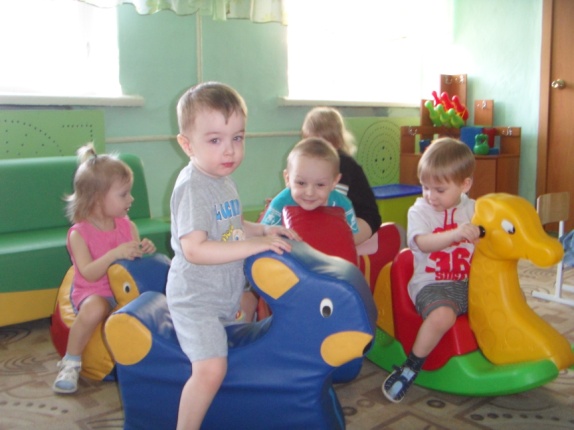 Выполнила воспитатель 1 младшей группы Бурденкова Е. Е.               Кемеровская область, г. Ленинск - Кузнецкий                                       Июль 2017г.                   Сборник упражнений разработан для педагогов и родителей дошкольников.    Содержание упражнений:        Котик.        Лиса.        Белочка.        Медведь.        Щенок.        Коза.        Зайчик.        Ёжик.        Солнечные зайчики.Козлятки.Мышка.Киска.Масленица с животными.Мартышки в цирке.Животные в замке.Лапки.  Живые игрушки.                                                     Предисловие  Нарушение речевого и двигательного развития – наиболее распространенные отклонения в формировании у ребёнка высшей психической деятельности. Раннее выявление и коррекция различных нарушений в развитии речи и двигательных навыков малыша с первых месяцев жизни позволяют не только скорректировать уже имеющиеся отклонения, но и предупредить появление дальнейших, достичь более высокого уровня развития ребёнка. Грамотно организованная ранняя коррекция способна предупредить появление вторичных отклонений.  Обнаружив у ребёнка отставание в развитии двигательных навыков кистей и пальцев рук, займитесь с ним пальчиковой гимнастикой.  Этот сборник поможет вам.                                             Котик.Гладим котика рукой.Выгнул спинку он дугой.Потянулся он, зевнул,Замурлыкал и заснул.  Одной и другой рукой сделать расслабляющие упражнения для пальцев.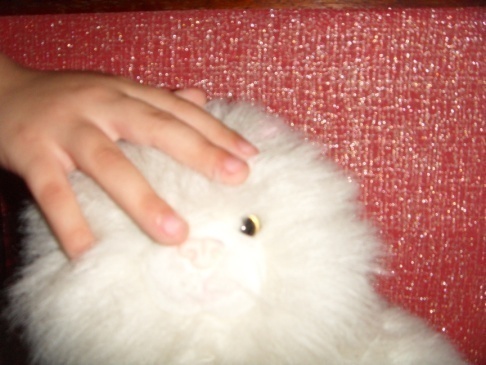                                              Лиса.Лиса по лесочку петляла,Хвостом следы заметала.  Соединить все подушечки пальцев руки и движениями пальцев и запястья раскачивать кисть вверх – вниз, затем вправо – влево.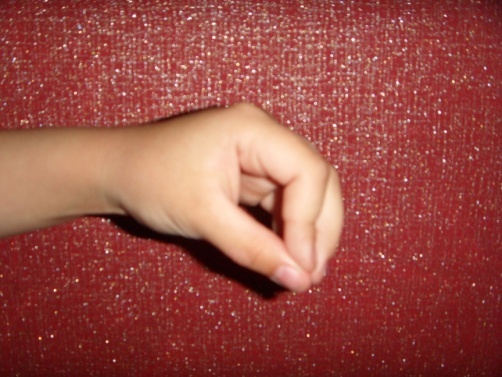                                           Белочка.Сидит белочка в тележке,Продаёт она орешки:Лисичке-сестричке,Воробью, синичке,Мишке толстопятому,Заиньке усатому…(Народная песенка)  Поочерёдно загибать пальцы, начиная с большого пальца.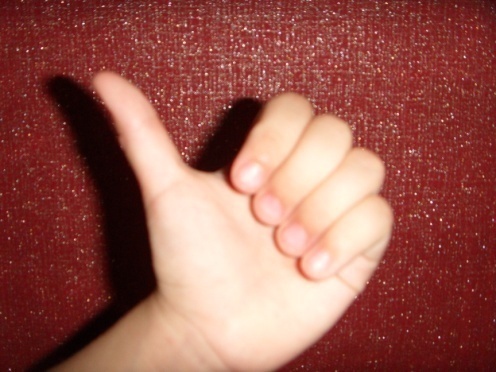 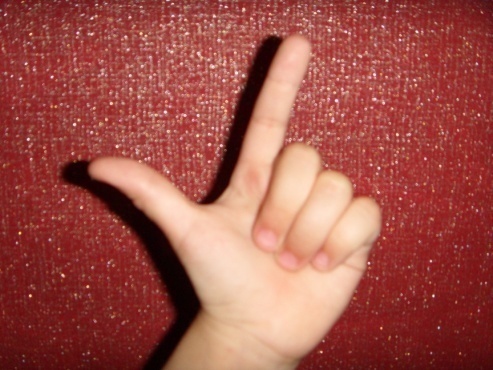                                          Медведь.Бурый мишка зимойКрепко спал в берлоге.Весною он проснулся,Зевнул и потянулся:« - Здравствуй, рыжая лисичка,- Здравствуй, белочка-сестричка!- Здравствуй, серенький волчонок!- Здравствуй, беленький зайчонок!»  Кончиком большого пальца правой руки поочередно касаться кончиков указательного, среднего, безымянного пальцев и мизинца. Проделать то же самое левой рукой.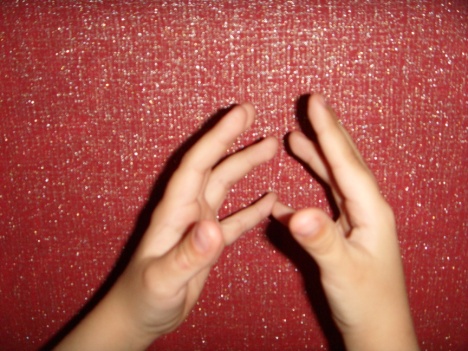                                          Щенок.Крутит хвостиком щенок – Увидал в саду цветок.  Вытянуть указательный палец правой руки и вращать им, затем то же самое – пальцем левой руки.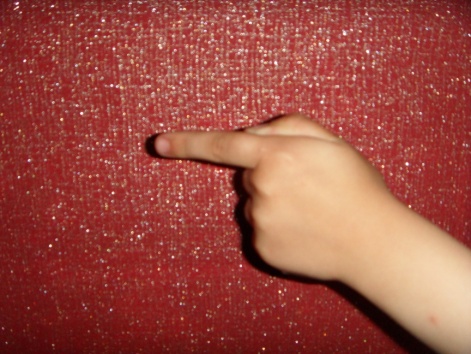                                            Коза.Идёт коза рогатаяЗа малыми ребятами.- Кто кашу не ест?Молоко не пьёт?Забодаю, забодаю…Бородатая козаКрутит серые глаза.Рогами качает – Сейчас забодает.(Народная потешка)  Пальцы рук поджать, только указательный и мизинец держать прямо. Это – «коза». Со словами: «Забодаю, забодаю!» - «коза» начинает двигаться вперёд.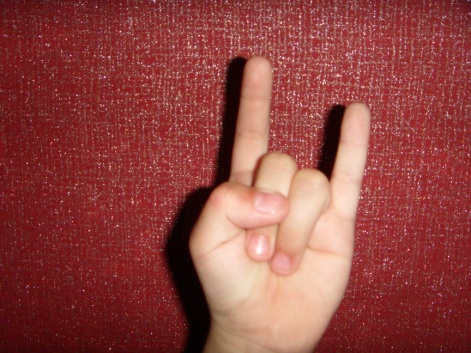                                           Зайчик.Зайка серый, что дрожишь?От лисы ты убежишь.  Локтем опереться на стол, указательный и средний пальцы развести в стороны, остальные сжать в кулачок.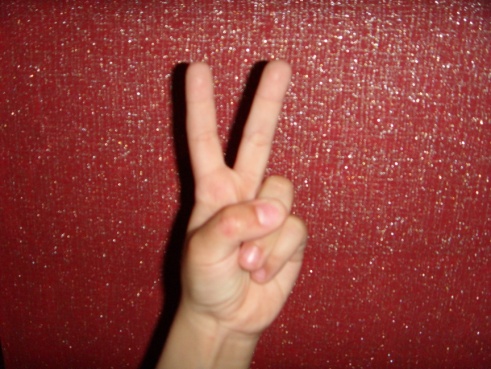                                            Ёжик.Шёл по лесу Хмурый ёжик.Не жалелКоротких ножек.Нёс детишкамОн грибочки.Растерял ихВозле кочки.  Пальцы правой и левой руки как будто шагают по парте. Затем пальцами обеих рук «собирать» потерянные грибочки.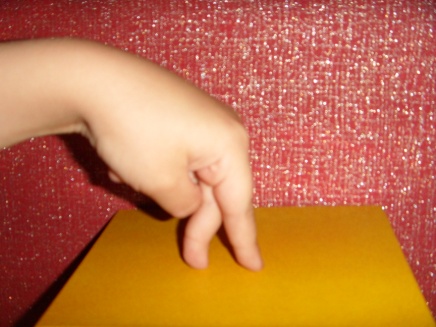 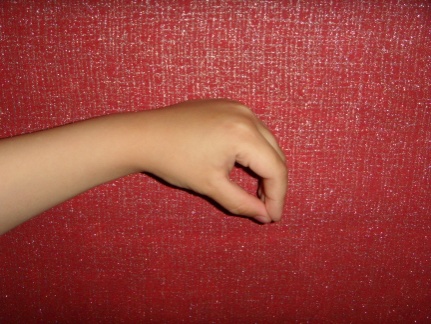                                Солнечные зайчики.Задрожали пальчики,Как солнечные зайчики.Пляшут, пляшут зайчики,И трепещут пальчики.  Поднять обе руки ладонями к себе, пальцы расставить широко. Энергично пошевелить пальцами.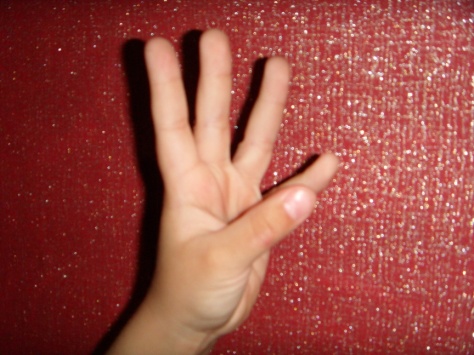                                          Козлятки.Веселятся на площадкеТонконогие козлятки.На травке кувыркаются,Прыгают, бодаются.Мама-козочка строга,Оттаскала б за рога,Но нет пока что рожекУ деток – тонконожек.  Указательный и большой пальцы левой и правой руки энергично перемещаются по поверхности стола, затем кулачки упираются друг в друга («бодаются»). Со слов: «Мама-козочка строга…» - поднимать два растопыренных пальца левой руки вверх, а правой рукой сжимать «рожки».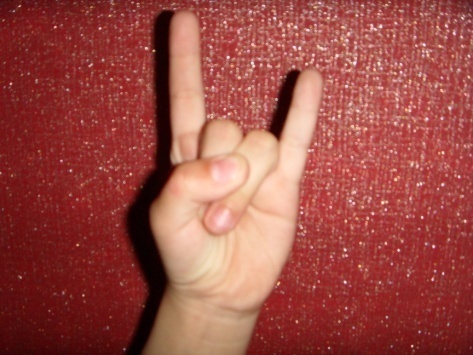 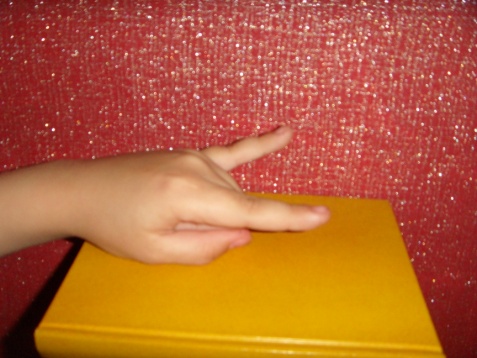                                            Мышка.Дети пили молоко,Ели с мёдом пышкуИ не знали, что под столЗабралась к ним мышка.Нет в стакане молока,На тарелке – пышки,Ну, а крошки на столеДоедает мышка.  Поставить руку локтём на стол. Пальцы сложить щепоткой. Ритмично наклонять кисть руки вниз, имитировать сбор крошек с поверхности стола.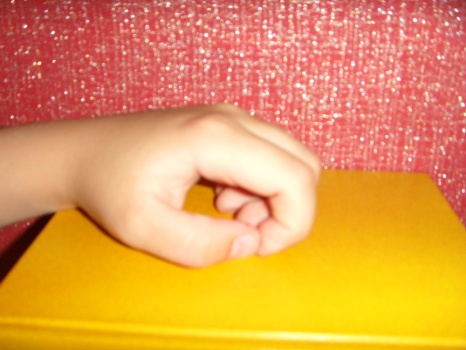                                            Киска.Как проснётсяНаша киска,Суп не станетЕсть из миски,А зарядкуПотихонькуБудет делатьКошка Пронька.То прогнёт,То выгнет спинку.Ножку вытянетВперёд.За ушком себяПочешет,ПомурлычетИ зевнёт.  Одной, затем другой рукой сделать расслабляющие движения для пальцев. Имитировать ладошками движения кошечки.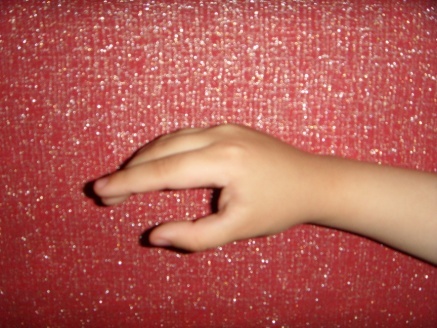                                Масленица и животными.Положи блинок в ладошку:Угости мурлыку-кошку,Угости щенка Трезорку,Потом мальчика Егорку,Дай блиночек мамочке,Дай блиночек папочке.  Первая строчка – прочертить пальцем круг на ладошке.На следующие пять строчек загибать пальцы с проговариванием соответствующих слов.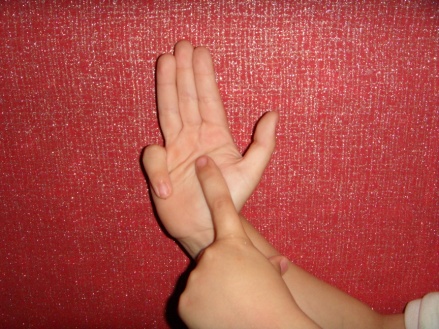 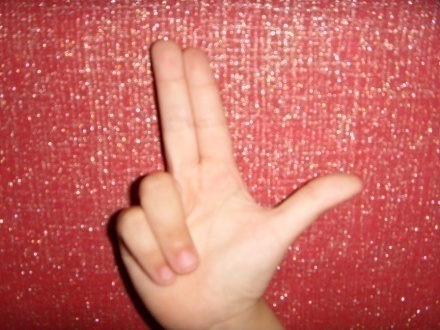 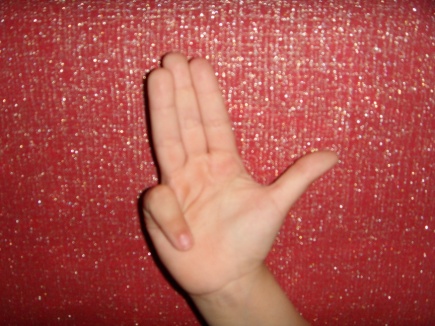                                     Мартышки в цирке.На арене цирка – вышка,А на вышке – две мартышки.И они взлетают ловко,Вверх под купол – На верёвке.Вниз скользятКак акробаты,Очень ловкие ребята!  Сложить руки в кулачки.  Имитировать движения рук по верёвке вверх, а затем вниз.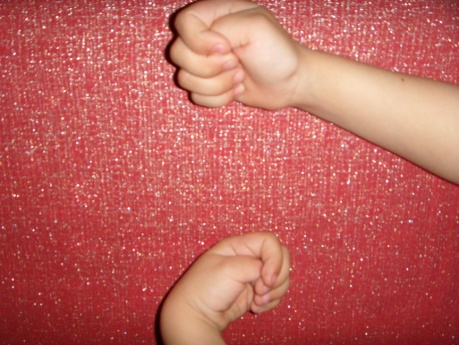                                      Животные в замке.Сцепим пальчики в замокЧтоб войти чужой не мог.Пустим только белочку,Ёжика и зайчика,Пустим только девочку,Пустим только мальчика.  Сцепить пальцы двух рук «в замок». При произнесении слов: «Пустим только…» - ладони разводить в стороны, затем быстро соединять.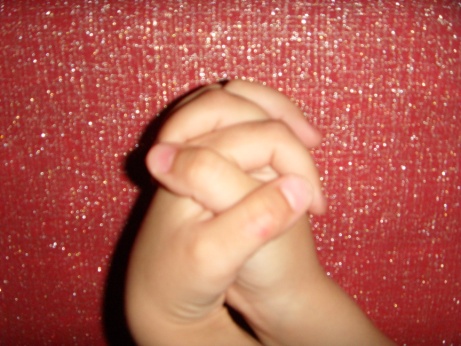                                                 Лапки.Стоит на задних лапках кот, И в гости мышек он зовёт.Показывает лапки,А лапки – цап - царапки!  Поджать подушечки пальцев правой руки к верхней части ладошки. Большой палец прижать к указательному. Произносить громко «мяу!» несколько раз. Можно продолжать игру со второй рукой. В заключение провести занятие двумя руками.                                         Живые игрушки.У нашей ТанюшкиЖивые игрушки:Котёнок – милёнок,Щенок – лопушка,И мышка смешнаяПо кличке Норушка.  Сжать пальцы в кулачок. Поочерёдно разгибать их, начиная с большого.Гладит ТанюшкаЩенка - лопушку,Щекочет миленкаЗа ушком.А мышка-норушка,Грустит за подушкой.  Одной, затем другой рукой сделать расслабляющие движения для пальцев.Не видит хозяйка,Что мышка НорушкаДавно уж доела ватрушку.И ждёт, когда крошкиОт пышкиДостанутся маленькой мышке.  Поставить руку локтём на стол. Пальцы сложить щепоткой. Ритмично наклонять кисть руки вниз, имитировать сбор крошек с поверхности стола.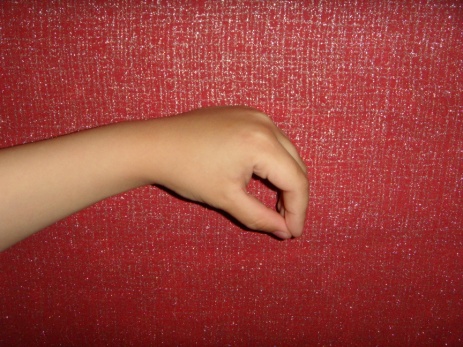                                   Литература.Архипова Е. Ф. Логопедическая работа с детьми раннего возраста. – М.: АСТ. Астрель, 2006.Кольцова М. М. Ребёнок учится говорить. – М.: Просвещение, 1979.Кольцова М. М. Двигательная активность и развитие функций мозга ребёнка. – М.: Просвещение, 1973.Максаков А. И. Правильно ли говорит ваш ребёнок. – М.: Просвещение, 1998. 